Task 9 – RobberiesInformation about the taskSkills assessed by the taskQuestionLevel of difficultyNational curriculum mathematical contextText typeQuestion types9. RobberiesHigh (Q9.1)Patterns and relationships, interpret and analyse data.Short continuous text information with bar chart to interpret.Open ended linger written response justifying opinions.Thinking skills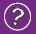 Literacy & communication skills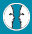 PlanAsking questionsActivating prior skills, knowledge and understandingGathering informationDevelop Thinking logically and seeking patternsConsidering evidence, information and ideasForming opinions and making decisionsReflectReviewing outcomes and success criteriaReviewing the process/methodEvaluate own learning and thinkingLinking and lateral thinkingReadingLocating, selecting and using              information using reading strategiesResponding to what has been readWritingOrganising ideas and informationWriting accuratelyWider communication skillsCommunicating informationPlanAsking questionsActivating prior skills, knowledge and understandingGathering informationDevelop Thinking logically and seeking patternsConsidering evidence, information and ideasForming opinions and making decisionsReflectReviewing outcomes and success criteriaReviewing the process/methodEvaluate own learning and thinkingLinking and lateral thinkingNumeracy Skills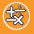 PlanAsking questionsActivating prior skills, knowledge and understandingGathering informationDevelop Thinking logically and seeking patternsConsidering evidence, information and ideasForming opinions and making decisionsReflectReviewing outcomes and success criteriaReviewing the process/methodEvaluate own learning and thinkingLinking and lateral thinkingUsing mathematical informationUsing numbersGathering informationCalculateUsing the number systemUsing a variety of methodsInterpret & present findingsTalking about and explaining workComparing dataRecording and interpreting data and presenting findings